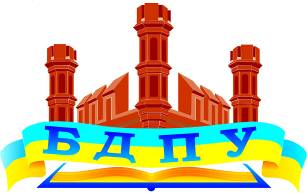 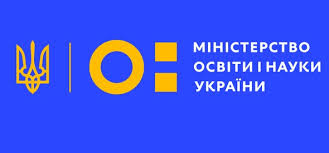 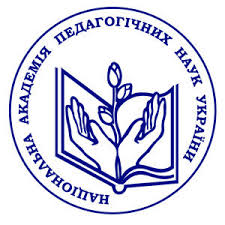 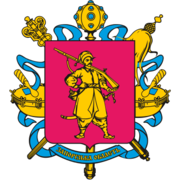 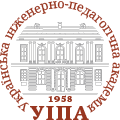 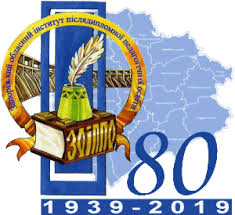 Міністерство освіти і науки України Національна академія педагогічних наук України     Запорізький обласний інститут післядипломної педагогічної освіти Департамент освіти обласної державної адміністраціїГромадська організація «Школа адаптивного управління соціально-педагогічними системами» Українська інженерно-педагогічна академіяВсеукраїнська наукова конференція «Сучасна управлінська думка: нові підходи та парадигми»м.Бердянськ, 01-03 липня 2020 рокуІНФОРМАЦІЙНИЙ ЛИСТЗапрошуємо науковців, викладачів закладів вищої освіти, докторантів, аспірантів, керівників закладів загальної середньої освіти та всіх, кого цікавлять проблеми управління закладами освіти, взяти участь у роботі конференції.Тематичні напрями роботи конференції:Секція 1. Адаптивне управління.Секція 2. Рефлексивне управління.Секція 3. Сучасне управління закладами освітиСекція 4.Провідництво в освіті.Секція 5. Поліпарадигмальність управління закладами освіти.Форма участі в конференціїФорма участі – очна,заочна (дистанційна). Учасникам конференції пропонується публікація матеріалів у  збірці матеріалів конференції.Робоча мова конференції: українська.Останній термін подачі статей – 30 червня 2020 року (включно).Вимоги до статті:Шрифт: Times New Roman, розмір – 12, міжрядковий інтервал – 1, поля з усіх боків сторінки – 20 мм.Структура: 1-й рядок – назва статті (великими буквами, жирний шрифт). Вирівнювання – по центру.2-й рядок – пустий рядок.3-й рядок – повне ім’я автора / співавторів (курсив). Вирівнювання – зліва.4-й рядок – місце роботи (курсив). Вирівнювання – зліва.5-й рядок – місто та країна (курсив). Вирівнювання – зліва.6-й рядок – e-mail автора / співавторів (курсив). Вирівнювання – зліва.7-й та 8-й рядки – пусті рядки. З 9-го рядка – анотація англійською мовою та мовою статті (до 10 рядків), ключові слова англійською мовою та мовою статті (3-6 слів) та текст статті (абзац – 1 см). Вирівнювання – по ширині.Розмір статті: мінімум 20000 знаків!НАЗВА СТАТТІОлена ОленінаБердянський державний педагогічний університетБердянськ,УкраїнаОlena 2020@ gmail.comIнна Шляхова----------------------------------------            ----------------------------------------Анотація. Ключові слова: НАЗВА СТАТТІ АНГЛІЙСЬКОЇ МОВОЮAbstract. Keywords: 
            Актуальність. Мета роботи. Виклад основного матеріалу. Висновки. 
ЛІТЕРАТУРА                                                  REFRENS:ЗАЯВКА Всеукраїнська наукова конференція «Сучасна управлінська думка: нові підходи та парадигми»01-03липня 2020 р.Реєстраційний внесок за очну участь в конференції та заочні форми участі в конференції буде визначено на кінець травня місяця та надана додаткова інформація.Контактна інформація:За додатковими довідками з питань, що можуть виникати в учасників, просимо звертатись за телефоном: +38(067) 264-07-76 Немченко Сергій Геннадійович.In EnglishМовою статтіПІБ автора (співавтора)Науковий ступень, вчене званняМісце роботиПосадаНазва статтіНомер та назва конференційної секції, в якій буде представлена роботаФорма участі (очна  / дистанційна)Номер мобільного телефонуЕ-mail